П О Л О Ж Е Н И Ео проведении областных соревнований по спортивному ориентированиюв 2024 годуг. Оренбург2023 г.Цели и задачи: Соревнования проводятся с целью популяризации спортивного ориентирования в области, пропаганды здорового образа жизни среди молодежи, повышения уровня спортивного мастерства среди спортсменов, выявления сильнейших спортсменов области для комплектования сборной команды области.Сроки и место проведения соревнований:Руководство проведением соревнований:	Общее руководство подготовкой и проведением соревнований осуществляется министерством физической культуры и спорта Оренбургской области и федерацией спортивного ориентирования Оренбургской области. Непосредственное проведение соревнований возлагается на ГАУ «Центр проведения мероприятий Оренбургской области» и судейские коллегии.Участники соревнований: 	К участию в областных соревнованиях допускаются сильнейшие спортсмены городов и районов области, прописанные и постоянно проживающие в Оренбургской области, по следующим возрастным категориям:мужчины, женщины 1999 г.р. и старше; юниоры, юниорки (до 24 лет) 2001-2003 г.р.; юниоры, юниорки (до 21 года) 2004-2005 г.р.; юноши девушки (до 19 лет) 2006-2007 г.р.; юноши девушки (до 17 лет) 2008-2009 г.р.; юноши девушки (до 15 лет) 2010-2011 г.р.Мужчины мастера (ветераны) Женщины мастера (ветераны) Условия проведения:	Соревнования проводятся по действующим правилам утвержденными Всероссийской федерацией спортивного ориентирования, с соблюдением основных мер, направленных на предупреждение распространения COVID-19 в Оренбургской области. Для участия в соревнованиях участникам необходимо пройти курс и получить сертификат  РУСАДА https://rusada.triagonal.net/files/rusada/landing/index.html.Награждение победителей:	Победители и призеры соревнований награждаются медалями и грамотами министерства физической культуры и спорта Оренбургской области.    Финансовые расходы:	Расходы, связанные с предоставлением наградного материала (грамоты и медали), медицинским обеспечением, работой судей осуществляется за счет средств ГАУ ДО «Спортивная школа олимпийского резерва №2» в соответствии с государственным заданием.	Расходы по командированию команд за счет командирующих организаций. Заявки:	Предварительные заявки на участие подаются в ГАУ «Центр проведения мероприятий Оренбургской области» не позднее 10 дней до начала соревнований в системе Оргео.ру.Вместе с заявкой предоставляется информация с указанием транспорта, на котором осуществляется проезд от места жительства к месту проведения соревнований и места размещения в дни соревнований.Именные заявки, установленного образца, паспорт или свидетельство о рождении, справку с места жительства и учебы подаются в ГСК в день проведения соревнований.«Утверждаю» Президент федерации спортивного ориентирования Оренбургской области 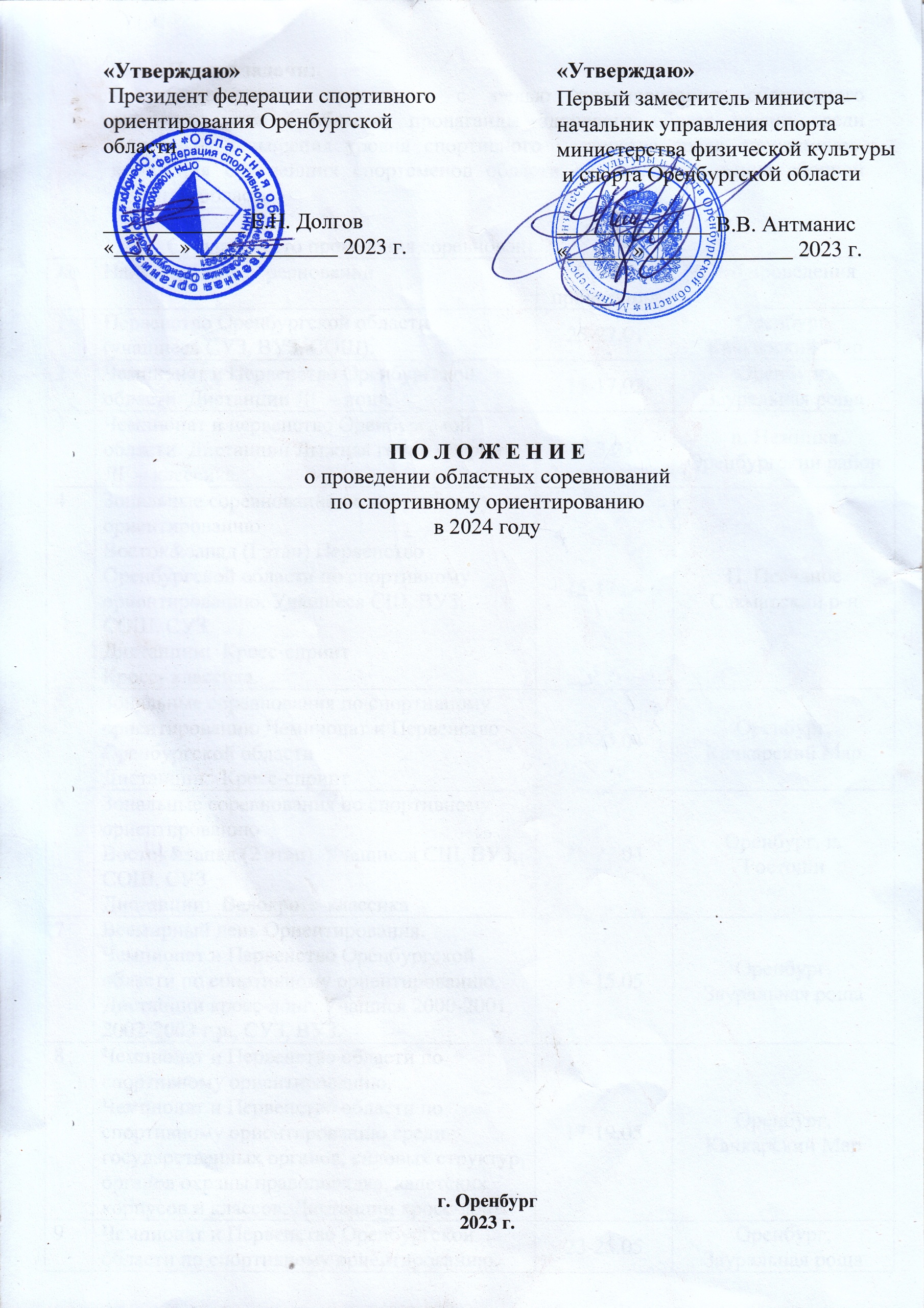 _____________ Е.Н. Долгов31 октября 2023 г.                                                                                                       «Утверждаю»Министр  физической культуры и спорта Оренбургской области______________ О.И. Панькин«______» _____________ 2023 г.№Наименование соревнованийСрокипроведенияМесто проведения 1Первенство Оренбургской области (учащиеся СУЗ, ВУЗ, СОШ).25-27.01Оренбург, Качкарский Мар